COMMISSIONER MEETING CANCELATION NOTICE The Commissioner meeting scheduled for Monday, December 23rd at 7:00 p.m. has been canceled due to no pending agenda items. Our next meeting is scheduled for Monday, January 13, 2020.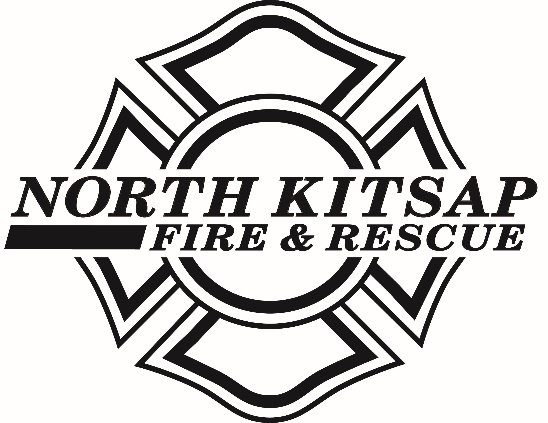 